Aux membres intéressés à l’achat des vins excédentaires du 100e ChapitreVoir liste des bouteilles possiblement disponiblesA) L’Orpailleur Brut,  Méthode traditionnelle, 30 $ 50% Seyval, 50% Vidal, 12% alc/volB) Sauvageonne, Côtes du Rhône Villages 2020, Blanc, Domaine La Cabotte, 35 $ Clairette à 100% IP de Tania Giroux de RoucetC) Domaine Richaud Cairanne Rouge 2020, 40 $, Grenache 40% Mourvèdre 30% Syrah 20% Carignan 10%, 15% alc/vol 1.6 g/lD) Beaumes de Venise 2019, Terrissimo, Gigondas LaCave, Rouge, 29 $ IP de Claude Harvey – Les Arts du VinsE) Marrenon Ventoux Classique 2020, blanc, Marrenon Vignobles en Luberon et Ventoux 18 $, 60% Grenache blanc, 30% Roussanne et 10% Clairette, IP de Sélection FréchetteF) Côtes du Rhône Font de Louisiane, 2019, Gigondas LaCave, Rouge, 24 $ IP de Claude Harvey - Les Arts du VinsIP = Importation privéeCOMMANDERIEDESCOSTES DU RHÔNE100E CHAPITRE DE LABARONNIE DE QUÉBECHOMMAGE À LA FRANCESOCIÉTÉ FRANÇAISE DE QUÉBEC890 boulevard du Lac, Québec25 mars 2023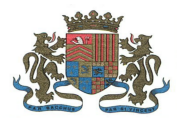  MENU DÉGUSTÉ ET VINS SERVISVin d’accueilL’Orpailleur Brut (Québec)Bouchées signature pendant l’apéroAllumettes au Comté, Mousse de foie au Beaujolaiset Tartare de bœuf aux saucissons secsPremier serviceSalade d’endives au canard confitet au bleu d’AuvergneDeuxième servicePotage du momentTroisième serviceSuprême de pintade CélestineGratin dauphinois et légumesQuatrième serviceCrème prise aux Châtaignes d’Ardècheet galette au sucreVin blancMarrenon Ventoux Classique 2020Marrenon Vignobles en Luberon et Ventoux, IP Vin rougeCôtes du Rhône 2019, Font de Louisiane, Gigondas LaCave, IPCafé, thé ou infusionINTRONISATIONSau titre de chevalier de laCommanderie des Costes du RhôneNobles Seigneurs :  Frédéric Sanchez, Consul Général Charles-Henri De Coussergues – L’OrpailleurGente DameCécile Ondoa Abeng, Consule Générale AdjointeFaites à Québec par :Le Consul de la Baronnie de Québec, François GosselinL’Ambassadeur des  Premières Nations,Kino Gros-LouisLes Commandeurs,Sylvie Grenier  -  Julie Montreuil	            Lyne Pelletier  -  Michel DebloisLes Officiers,   Joan Delisle et Pascal MicheLes vins en dégustation3Sauvageonne, Côtes du Rhône Villages 2020, Blanc, Domaine La Cabotte, IPDomaine Richaud Cairanne, Rouge, 2020Beaumes de Venise 2019, Terrissimo, Rouge,Gigondas LaCave, IPInscription à la Baronnie de Québec.http://www.commanderiecostesrhone.ca/cdrqc1984@gmail.comL’inscription comme membre est de 50$ par saison débutant en septembre et se terminant en juin. La carte de membre donne droit au prix de base pour le membre et son 1er invité, les non-membres paient 15$ de plus par chapitre. Un chapitre implique toujours l’intronisation d’une personne au titre de chevalier.